 gh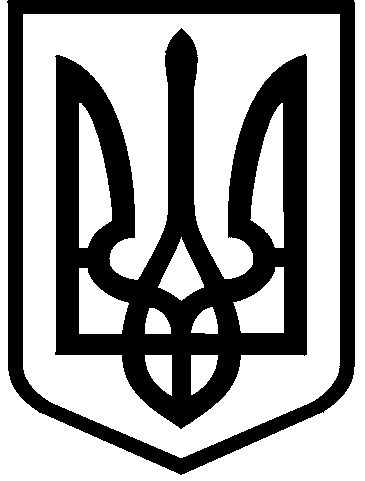 КИЇВСЬКА МІСЬКА РАДАVIII СКЛИКАННЯПОСТІЙНА КОМІСІЯ З ПИТАНЬ РЕГЛАМЕНТУ ТА ДЕПУТАТСЬКОЇ ЕТИКИ 01044, м. Київ, вул. Хрещатик, 36 к. 1014                                                                            тел./факс: (044) 202-72-3425.01.2017                                                                                                     м. КиївПРОТОКОЛ № 33                                           засідання постійної комісіїПрисутні члени комісії:Макаров О.А. – голова комісії; Маслова Н.В. – заступник голови комісії;Опадчий І.М. – секретар комісії;Приходько Н.І. – член комісії.Присутні та запрошені:Матвєєв Л.А. – заступник начальника управління туризму Департаменту економіки та інвестицій виконавчого органу Київради (Київської міської державної адміністрації);Боднар М.О. – начальник відділу секретаріату Київради;Пашинський А.П. – помічник-консультант депутата Київради;Савицька Д.О. – помічник-консультант депутата Київради;Цимбалюк М.Ю. – помічник-консультант депутата Київради;Гончар О.О. - представник громадськості;Смірнов В.В. – представник громадськості.Порядок денний1. Про затвердження плану роботи постійної комісії Київради з питань регламенту та депутатської етики з підготовки та винесення на розгляд пленарних засідань Київради VIII скликання проектів рішень, організації заходів, заслуховування звітів та інформації на 2017 рік.(доповідач Макаров О.А.)2. Проект розпорядження виконавчого органу Київради (Київської міської державної адміністрації) «Про затвердження Положення про Управління туризму та промоцій виконавчого органу Київської міської ради (Київської міської державної адміністрації)».(доповідач Матвєєв Л.А., співдоповідач Макаров О.А.)3. Звернення депутата Київради Шарія В.В. від 30.11.2016 № 08/279/08/173-142 до заступника міського голови – секретаря Київради стосовно виключення зі складу тимчасової контрольної комісії Київради з питань перевірки обставин, які призвели до віднесення ПАТ «КБ «Хрещатик» до категорії неплатоспроможних.(доповідач Макаров О.А.)4. Звернення голови ГО «Жіноча Надія» Гончар О.О. від 16.01.2017 № 200 щодо можливого порушення депутатом Київради Крикуновим Ю.В. правил депутатської етики.  (доповідач Маслова Н.В. )5. Звернення гр. Смірнова В.В. від 30.12.2016 № 08/С-15677 щодо  можливого порушення постійною комісією Київради з питань містобудування, архітектури та землекористування вимог Регламенту Київради.(доповідач Приходько Н.І. ) 6. Проект рішення Київради «Про внесення змін до рішення Київради від 01.12.2015 № 4/4 «Про перелік та склад постійних комісій Київської міської ради VIII скликання».(доповідач Макаров О.А.)По першому питанню слухали інформацію Макарова О.А. щодо плану роботи постійної комісії Київради з питань регламенту та депутатської етики стосовно підготовки та винесення на розгляд пленарних засідань Київради VIII скликання проектів рішень, організації заходів, заслуховування звітів та інформації на 2017 рік.В обговоренні взяли участь: Макаров О.А., Маслова Н.В., Опадчий І.М., Приходько Н.І.Вирішили: 1. Затвердити план роботи постійної комісії Київради з питань регламенту та депутатської етики з підготовки та винесення на розгляд пленарних засідань Київради VIII скликання проектів рішень, організації заходів, заслуховування звітів та інформації на 2017 рік (додається до протоколу). 2. Направити заступнику міського голови – секретарю Київради Прокопіву В.В. затверджений план роботи постійної комісії та витяг з протоколу засідання комісії з відповідним супровідним листом. 	Голосували:          «За» - 4; «проти» - 0; «утр.» - 0. По другому питанню слухали інформацію Матвєєва Л.А. щодо проекту розпорядження виконавчого органу Київради (Київської міської державної адміністрації) «Про затвердження Положення про Управління туризму та промоцій виконавчого органу Київської міської ради (Київської міської державної адміністрації)».Доповідач повідомив присутнім щодо змісту вищезазначеного розпорядження. В обговоренні взяли участь: Макаров О.А., Маслова Н.В., Опадчий І.М., Приходько Н.І., Матвєєв Л.А., Боднар М.О., Пашинський А.П.В процесі обговорення голова комісії зазначив, що відповідно до частини четвертої статті 16 Регламенту Київради управління виконавчого органу Київради (Київської міської державної адміністрації) є підзвітним та підконтрольним постійній комісії Київради, до функціональної спрямованості якої належить питання діяльності управління, а також постійній комісії Київради, до функціональної спрямованості якої належить питання взаємодії Київради та її виконавчого органу (Київської міської державної адміністрації). На вимогу відповідної постійної комісії, але не рідше одного разу на рік, начальник управління або особа, що його заміщує, звітує перед постійною комісією Київради про свою діяльність за умови попередження про дату звіту за чотирнадцять днів. З огляду на це було запропоновано пункт 1 проекту Положення після слів «підзвітне та підконтрольне Київській міській раді» доповнити словами «та постійній комісії Київської міської ради, до функціональної спрямованості якої належить питання діяльності Управління, а також постійній комісії Київської міської ради, до функціональної спрямованості якої належить питання взаємодії Київської міської ради та її виконавчого органу (Київської міської державної адміністрації)», а також включити до пункту 6 проекту Положення обов’язок начальника Управління звітувати перед відповідними постійними комісіями. Під час обговорення було також зазначено, що рішенням Київради від 21.07.2016 № 786/786 було затверджено Положення про конкурсний відбір кандидатур на посади керівників суб’єктів господарювання комунального сектора економіки в місті Києві. Відповідно до зазначеного Положення призначення керівників комунальних підприємств здійснюється суб’єктом призначення за результатами конкурсу, проведення якого організовується конкурсною комісією. Виходячи з вищезазначеного, членами комісії було запропоновано виключити пункт 6.10. проекту Положення щодо погодження призначення на посаду та звільнення з посади керівників комунальних підприємств. В процесі обговорення було зазначено, що 01.05.2016 набрав чинності новий Закон України «Про державну службу», відповідно до якого призначення на посаду державних службовців здійснюється на підставі конкурсу. З огляду на це було запропоновано внести відповідні зміни до пункту 6.6. проекту Положення щодо призначення працівників Управління та виключити пункти 6.8., 6.11. проекту Положення щодо погодження призначення на посаду та звільнення з посади керівників структурних підрозділів з питань туризму районних в місті Києві державних адміністрацій. Окрім цього, було запропоновано доповнити проект Положення пунктом наступного змісту: «Управління очолює начальник, який призначається та звільняється з посади Київським міським головою у встановленому законодавством порядку. Начальник Управління може мати двох заступників, які призначаються та звільняються з посад Київським міським головою у встановленому законодавством порядку. Кваліфікаційні вимоги до начальника Управління та його заступників визначаються відповідно до вимог чинного законодавства України». Під час обговорення було також запропоновано у підпункті 3.11. слова «великих міст» замінити словами «міста Києва», у підпункті 3.5. слова «розроблення і реалізація місцевих програм» виключити, а також виключити з проекту Положення підпункт 4.24. Окрім цього, голова комісії зазначив щодо необхідності доповнити пункт 9 проекту Положення щодо місцезнаходження Управління номером поштового індексу 01001. Вирішили:	Погодити проект Положення про Управління туризму та промоцій виконавчого органу Київської міської ради (Київської міської державної адміністрації) в запропонованій редакції з наступними рекомендаціями: пункт 1 проекту Положення після слів «підзвітне та підконтрольне Київській міській раді» доповнити словами «та постійній комісії Київської міської ради, до функціональної спрямованості якої належить питання діяльності Управління, а також постійній комісії Київської міської ради, до функціональної спрямованості якої належить питання взаємодії Київської міської ради та її виконавчого органу (Київської міської державної адміністрації)»;у підпункті 3.11. слова «великих міст» замінити словами «міста Києва»;у підпункті 3.5. слова «розроблення і реалізація місцевих програм» виключити;підпункт 4.24. проекту Положення виключити;підпункт 6.6. проекту Положення доповнити словами «в порядку, встановленому чинним законодавством України»; підпункт 6.8. проекту Положення виключити;підпункт 6.10. проекту Положення виключити;підпункт 6.11. проекту Положення виключити;доповнити пункт 6 проекту Положення підпунктом наступного змісту: «звітує перед постійною комісією Київської міської ради, до функціональної спрямованості якої належить питання діяльності Управління, а також перед постійною комісією Київської міської ради, до функціональної спрямованості якої належить питання взаємодії Київської міської ради та її виконавчого органу, на вимогу зазначених постійних комісій, але не рідше одного разу на рік (за умови попередження про дату звіту за чотирнадцять днів)»;доповнити проект Положення пунктом наступного змісту: «Управління очолює начальник, який призначається та звільняється з посади Київським міським головою у встановленому законодавством порядку. Начальник Управління може мати двох заступників, які призначаються та звільняються з посад Київським міським головою у встановленому законодавством порядку. Кваліфікаційні вимоги до начальника Управління та його заступників визначаються відповідно до вимог чинного законодавства України»;пункт 9 проекту Положення після слів та знаку «Місцезнаходження управління:» доповнити цифрами «01001». 	Голосували:		«За» - 4; «проти» - 0; «утр.» - 0.По третьому питанню слухали інформацію Макарова О.А. щодо звернення депутата Київради Шарія В.В. від 30.11.2016 № 08/279/08/173-142 до заступника міського голови – секретаря Київради стосовно виключення зі складу тимчасової контрольної комісії Київради з питань перевірки обставин, які призвели до віднесення ПАТ «КБ «Хрещатик» до категорії неплатоспроможних. 	Доповідач зазначив, що відповідно до пункту 1 частини другої статті 19 Закону України «Про статус депутатів місцевих рад» депутат ради має право обирати і бути обраним до органів ради. Відповідно до пункту 2 частини першої статті 26 Закону України «Про місцеве самоврядування в Україні» зміна персонального складу тимчасової контрольної комісії ради відбувається на пленарному засіданні ради шляхом прийняття відповідного рішення. В обговоренні взяли участь: Макаров О.А., Маслова Н.В., Опадчий І.М., Приходько Н.І. Вирішили: 1. Взяти до відома звернення депутата Київради Шарія В.В. від 30.11.2016 № 08/279/08/173-142.2. Підтримати та подати на реєстрацію проект рішення Київради «Про внесення змін до рішення Київської міської ради від 26.05.2016 № 362/362 «Про створення тимчасової контрольної комісії Київської міської ради з питань перевірки обставин, які призвели до віднесення публічного акціонерного товариства «Комерційний банк «Хрещатик» до категорії неплатоспроможних».  3. Направити депутату Київради Шарію В.В. витяг з протоколу засідання постійної комісії з відповідним супровідним листом.Голосували:         «За» - 4; «проти» - 0; «утр.» - 0.  По четвертому питанню слухали інформацію Маслової Н.В. про звернення голови ГО «Жіноча Надія» Гончар О.О. від 16.01.2017 № 200 щодо можливого порушення депутатом Київради Крикуновим Ю.В. правил депутатської етики.  Доповідач повідомила, що як зазначає заявниця Гончар О.О. у своєму зверненні, депутат Київради Крикунов Ю.В. під час звіту перед членами Громадської ради при Подільській районній у місті Києві державній адміністрації посилався на неправдиві відомості, а на депутатському прийомі від 14.01.2017 поводив себе некоректно по відношенню до представників ГО «Жіноча Надія». Після виступу доповідача слово було надано заявниці Гончар О.О., яка додатково проінформувала членів комісії про порушені у своєму зверненні питання. В обговоренні взяли участь: Макаров О.А., Маслова Н.В., Опадчий І.М., Приходько Н.І., Гончар О.О.В процесі обговорення було зазначено, що до депутата Київради Крикунова Ю.В. направлявся лист за підписом голови постійної комісії Київради з питань регламенту та депутатської етики з пропозицією надати постійній комісії пояснення по суті порушених у зверненні питань. Окрім цього, начальник відділу секретаріату Київради Боднар М.О. проінформував присутніх, що він у телефонному режимі через помічника-консультанта повідомив Крикунова Ю.В. про дату і час проведення засідання комісії. Разом з тим, відповіді на вищезазначений лист до постійної комісії станом на день проведення засідання не надходило, а депутат Київради Крикунов Ю.В. на засідання постійної комісії Київради з питань регламенту та депутатської етики не з’явився. З огляду на це було запропоновано перенести розгляд зазначеного звернення на інше засідання постійної комісії, а також повторно направити депутату Київради Крикунову Ю.В. лист з пропозицією надати письмові пояснення до суті порушених у зверненні питань. Присутня на засіданні заявниця Гончар О.О. проти зазначених пропозицій не заперечувала. Вирішили: 1. Перенести розгляд звернення голови ГО «Жіноча Надія» Гончар О.О. від 16.01.2017 № 200 щодо можливого порушення депутатом Київради Крикуновим Ю.В. правил депутатської етики на інше засідання постійної комісії.2. Повторно направити депутату Київради Крикунову Ю.В. лист з пропозицією надати письмові пояснення до суті порушених у зверненні питань. 3. Направити голові ГО «Жіноча Надія» Гончар О.О. витяг з протоколу засідання постійної комісії з відповідним супровідним листом.4. Направити депутату Київради Крикунову Ю.В. витяг з протоколу засідання постійної комісії.	Голосували:        «За» - 4; «проти» - 0; «утр.» - 0. По п’ятому питанню слухали інформацію Приходько Н.І. про звернення гр. Смірнова В.В. від 30.12.2016 № 08/С-15677 щодо можливого порушення постійною комісією Київради з питань містобудування, архітектури та землекористування вимог Регламенту Київради.Доповідач повідомила присутніх щодо змісту порушених у зверненні питань. Після цього слово було надано заявнику Смірнову В.В., який додатково проінформував членів комісії про суть свого звернення.В обговоренні взяли участь: Макаров О.А., Маслова Н.В., Опадчий І.М., Приходько Н.І., Смірнов В.В., Пашинський А.П., Боднар М.О.На початку обговорення було зазначено, що постійна комісія Київради з питань регламенту та депутатської етики розглядає звернення в межах своєї функціональної спрямованості, визначеної в частині п’ятій статті 5 Положення про постійні комісії Київради. В процесі обговорення членами комісії було встановлено, що проект рішення Київради «Про надання дозволу на розробку проекту землеустрою щодо відведення земельної ділянки громадянину Смірнову Володимиру Васильовичу у 5-му пров. Садовому, 29 у Деснянському районі м. Києва для будівництва і обслуговування жилого будинку, господарських будівель і споруд» (справа К-27287) було зареєстровано в секретаріаті Київради 22.08.2016. Голова комісії звернув увагу присутніх, що згідно з частиною шостою статті 30 Регламенту Київради, затвердженого рішенням Київради № 579/579 від 07.07.2016, профільна постійна комісія протягом тридцяти п’яти днів з моменту реєстрації проекту рішення опрацьовує його та за результатами розгляду приймає висновок, яким: 1) підтримує проект рішення без зауважень та підписує його; 2) підтримує проект рішення із зауваженнями чи рекомендаціями; 3) за згодою суб’єкта подання створює роботу групу постійної комісії для доопрацювання проекту рішення; 4) відхиляє проект рішення з відповідним обґрунтуванням та повертає його суб’єкту подання. Членами комісії було встановлено, що 27.09.2016 за рішенням постійної комісії Київради з питань містобудування, архітектури та землекористування зазначений проект рішення було направлено на розгляд робочої групи з опрацювання питання соціального захисту киян - учасників АТО, членів їх сімей та членів сімей киян, які загинули під час проведення АТО на сході України. Як вбачається з розпорядження Київського міського голови від 11.11.2014 № 397 «Про утворення робочої групи з опрацювання питання соціального захисту киян - учасників антитерористичної операції, членів їх сімей та членів сімей киян, які загинули під час проведення антитерористичної операції на сході України», зазначена робоча група не є робочою групою постійної комісії в розумінні статті 30 Регламенту Київради, а є робочим органом консультативно-дорадчої Координаційної ради з питань підтримки киян-учасників АТО при Київському міському голові. З огляду на це члени комісії зауважили, що висновок постійної комісії Київради з питань містобудування, архітектури та землекористування щодо направлення проекту рішення на розгляд вищезазначеної робочої групи суперечить вимогам частини шостої статті 30 Регламенту Київради, що у свою чергу призвело до порушення закріплених у зазначеній статті Регламенту вимог щодо необхідності протягом тридцяти п’яти днів з моменту реєстрації проекту рішення розглянути його та прийняти щодо нього один з висновків, передбачених частиною шостою статті 30 Регламенту Київради. Окрім цього, член комісії Приходько Н.І. запропонувала подати звернення до заступника міського голови – секретаря Київради з проханням направити усім депутатам Київради листи з роз’ясненням щодо необхідності неухильного дотримання положень Регламенту Київради, що стосуються попереднього розгляду проекту рішення.В процесі обговорення члени комісії зауважили, що згадане у зверненні гр. Смірнова В.В. від 30.12.2016 № 08/С-15677 питання стосовно можливого порушення постійною комісією Київради з питань містобудування, архітектури та землекористування вимог Регламенту Київради під час розгляду та голосування проекту рішення на засіданні від 06.12.2016 вже піднімалось гр. Смірновим В.В у зверненні від 15.12.2016 № 08/С-15677 та було розглянуто постійною комісією Київради з питань регламенту та депутатської етики по суті на засіданні № 32 від 26.12.2016. Відповідно до статті 8 Закону України «Про звернення громадян», одним і тим же органом не розглядаються повторні звернення від одного і того ж громадянина з одного і того ж питання, якщо перше вирішено по суті. З огляду на це члени комісії прийшли до висновку, що звернення гр. Смірнова В.В. від 30.12.2016 № 08/С-15677 в частині щодо можливого порушення постійною комісією Київради з питань містобудування, архітектури та землекористування вимог Регламенту Київради під час розгляду та голосування проекту рішення на засіданні від 06.12.2016 розгляду не підлягає. Вирішили: 1. Взяти до відома звернення гр. Смірнова В.В. від 30.12.2016 № 08/С-15677 щодо можливого порушення постійною комісією Київради з питань містобудування, архітектури та землекористування вимог Регламенту Київради.2. Встановити, що висновок постійної комісії Київради з питань містобудування, архітектури та землекористування від 27.09.2016 стосовно направлення проекту рішення Київради «Про надання дозволу на розробку проекту землеустрою щодо відведення земельної ділянки громадянину Смірнову Володимиру Васильовичу у 5-му пров. Садовому, 29 у Деснянському районі м. Києва для будівництва і обслуговування жилого будинку, господарських будівель і споруд» (справа К-27287) на розгляд робочої групи з опрацювання питання соціального захисту киян - учасників АТО, членів їх сімей та членів сімей киян, які загинули під час проведення АТО на сході України суперечить частині шостій статті 30 Регламенту Київради, що призвело до порушення закріплених у зазначеній статті Регламенту вимог щодо необхідності протягом тридцяти п’яти днів з моменту реєстрації проекту рішення розглянути його та прийняти щодо нього один з висновків, передбачених частиною шостою статті 30 Регламенту Київради. 3. Направити до заступника міського голови – секретаря Київради Прокопіва В.В. звернення з пропозицією письмово проінформувати усіх депутатів Київради щодо необхідності неухильного дотримання постійними комісіями Київради порядку та строків попереднього розгляду проектів рішень відповідно до вимог статей 30 – 31 Регламенту Київради. 4. Направити гр. Смірнову В.В. витяг з протоколу засідання комісії з відповідним супровідним листом. 5. Направити голові постійної комісії Київради з питань містобудування, архітектури та землекористування Міщенку О.Г. витяг з протоколу засідання комісії з відповідним супровідним листом. 	Голосували:        «За» - 4; «проти» - 0; «утр.» - 0. По шостому питанню слухали інформацію Макарова О.А. щодо проекту рішення Київради «Про внесення змін до рішення Київради від 01.12.2015 №4/4 «Про перелік та склад постійних комісій Київської міської ради VIII скликання». Доповідач повідомив, що до постійної комісії надійшов лист депутата Київради Пишняка В.П. від 07.12.2016 № 08/279/08/2017-09 до заступника міського голови – секретаря Київради, в якому заявник просить включити його до складу постійної комісії Київради з питань бюджету та соціально-економічного розвитку. До постійної комісії також надійшов лист депутата Київради Дідовця Ю.В. від 26.12.2016 № 08/279/08/027-473, в якому заявник просить включити його до складу постійної комісії Київради з питань власності. Доповідач підкреслив, що відповідно до частини другої статті 49 Закону України «Про місцеве самоврядування в Україні» та частини другої статті 20 Закону України «Про статус депутатів місцевих рад» кожен депутат місцевої ради, окрім секретаря ради, повинен входити до складу однієї з постійних комісій ради. Згідно з пунктом 2 частини першої статті 18 Закону України «Про статус депутатів місцевих рад» та пунктом 3 частини першої статті 6 Регламенту Київради, депутат Київради зобов’язаний брати участь у роботі Київради та її постійних комісій. В обговоренні взяли участь: Макаров О.А., Маслова Н.В., Опадчий І.М., Приходько Н.І.Вирішили: 1. Взяти до відома лист депутата Київради Пишняка В.П. від 07.12.2016 № 08/279/08/2017-09 та лист депутата Київради Дідовця Ю.В. від 26.12.2016 № 08/279/08/027-473. 2. Доручити голові постійної комісії підготувати та подати на розгляд постійної комісії Київради з питань регламенту та депутатської етики проект рішення Київради «Про внесення змін до рішення Київради від 01.12.2015 №4/4 «Про перелік та склад постійних комісій Київської міської ради VIII скликання».3. Направити депутату Київради Пишняку В.П. витяг з протоколу засідання постійної комісії з відповідним супровідним листом.4. Направити депутату Київради Дідовцю Ю.В. витяг з протоколу засідання постійної комісії з відповідним супровідним листом.	Голосували:          «За» - 4; «проти» - 0; «утр.» - 0. 	Голова комісії                                                                  О. Макаров	  Секретар комісії                                                               І. Опадчий                                                         